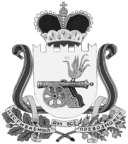 АДМИНИСТРАЦИЯВЯЗЬМА-БРЯНСКОГО СЕЛЬСКОГО ПОСЕЛЕНИЯВЯЗЕМСКОГО РАЙОНА  СМОЛЕНСКОЙ ОБЛАСТИП О С Т А Н О В Л Е Н И Еот 01.03.2018                                                                                                            № 7	Администрация Вязьма-Брянского сельского поселения Вяземского района Смоленской области   п о с т а н о в л я е т:1. Внести изменения в муниципальную программу «Защита населения и территории Вязьма-Брянского сельского поселения Вяземского района Смоленской области от чрезвычайных ситуаций, обеспечение пожарной безопасности» на 2016-2018 годы, утвержденную постановлением Администрации Вязьма-Брянского сельского поселения Вяземского района Смоленской области от 2 декабря 2015 года № 89 (в редакции постановлений Администрации Вязьма-Брянского сельского поселения Вяземского района Смоленской области от 17.10.2016 № 108, от 26.12.2016 № 129, от 03.03.2017 № 15, от 15.09.2017 № 60), изложив муниципальную программу «Обеспечение мероприятий в области жилищно-коммунального хозяйства на территории Вязьма-Брянского сельского поселения Вяземского района Смоленской области» на 2016-2020 годы в новой редакции (прилагается).2. Обнародовать настоящее постановление путем размещения на информационном стенде и официальном сайте Администрации Вязьма-Брянского сельского поселения Вяземского района Смоленской области в информационно-телекоммуникационной сети «Интернет» (http://вязьма-брянская.рф/).	3. Контроль за исполнением данного постановления оставляю за собой.Глава муниципального образованияВязьма-Брянского  сельского поселенияВяземского района Смоленской области                                      В.П. ШайтороваМУНИЦИПАЛЬНАЯ ПРОГРАММА«Защита населения и территории Вязьма-Брянского сельского поселения Вяземского района Смоленской области от чрезвычайных ситуаций, обеспечение пожарной безопасности» на 2016-2020 годы(новая редакция)с. Вязьма-Брянская2018 год1. ПАСПОРТ  ПРОГРАММЫ2. ОБЩИЕ ПОЛОЖЕНИЯ2.1. Меры пожарной безопасности на территории Вязьма-Брянского сельского поселения Вяземского района Смоленской области регулируются Федеральным законом от 21.12.1994 № 69-ФЗ «О пожарной безопасности», Федеральным законом от 21.12.1994 № 68-ФЗ "О защите населения и территорий от чрезвычайных ситуаций природного и техногенного характера",  законом Смоленской области от 28.12.2004 № 122-з «О пожарной безопасности», Уставом Вязьма-Брянского сельского поселения Вяземского района Смоленской области и другими нормативно правовыми документами Российской Федерации и Смоленской области.2.2. Первичные меры пожарной безопасности – реализация принятых в установленном порядке норм и правил по предотвращению пожаров, спасению людей и имущества от пожаров, являющихся частью комплекса мероприятий по организации пожаротушения.2.3. Первичные меры пожарной безопасности включают в себя:2.3.1. Разработка и осуществление мероприятий по обеспечению пожарной безопасности поселения и объектов муниципальной собственности, включение мероприятий по обеспечению пожарной безопасности в планы и программы развития территорий, обеспечение надлежащего состояния источников противопожарного водоснабжения, организация работ по содержанию в исправном состоянии средств обеспечения пожарной безопасности жилых общественных зданий, находящихся в муниципальной собственности, обеспечение пожарной безопасности муниципального фонда и нежилых помещений;2.3.2. Установление порядка привлечения сил и средств для тушения пожаров в границах поселений;2.3.3. Осуществление контроля над состоянием пожарной безопасности на территории, установление особого противопожарного режима на территории поселения;2.3.4. Создание, реорганизация и прекращение деятельности добровольной пожарной охраны (дружины), установление её численности и контроль над её деятельностью;2.3.5. Проведение противопожарной пропаганды среди населения по мерам пожарной безопасности;2.3.6. Определение перечня первичных средств тушения пожаров для помещений и строений, находящихся в собственности граждан;2.3.7. Оповещение населения в случае возникновения пожара;2.3.8. Соблюдение противопожарных требований при планировке застройки территории населенных пунктов;2.3.9. Приобретение первичных средств тушения пожаров;2.3.10. Доступность вызова служб пожарной безопасности;2.3.11. Своевременная очистка территории населенных пунктов от горючих отходов, мусора, сухой растительности;2.3.12. Содержание в исправном состоянии в любое время года дорог, проездов к зданиям и сооружениям, к системам противопожарного водоснабжения с обеспечением требуемого расхода воды;2.3.13. Содержание в исправном состоянии в любое время года противопожарных водоемов;2.3.14. Содержание в исправном состоянии в любое время года наружного освещения в темное время суток;2.3.15. Соблюдение противопожарных требований при организации и проведении мероприятий с массовым пребыванием людей.2.3.16. Определение порядка и осуществление информирования населения о принятых органами местного самоуправления решениях по обеспечению пожарной безопасности;2.3.17. Организация муниципального контроля над соответствием жилых домов, находящихся в муниципальной собственности, требованиям пожарной безопасности;2.3.18. Осуществление контроля над организацией и проведением мероприятий с массовым пребыванием людей.3. ЦЕЛИ И ЗАДАЧИ ПРОГРАММЫОсновной целью Программы является: 	- обеспечение первичных мер пожарной безопасности, минимизации социального, экономического и экологического ущерба, наносимого населению, экономике и природной среде от чрезвычайных ситуаций природного и техногенного характера, пожаров, происшествий на водных объектах на территории Вязьма-Брянского сельского поселения Вяземского района Смоленской областиОсновными задачами Программы являются:а) развитие инфраструктуры пожарной охраны в населённых пунктах поселения, повысить устойчивость функционирования жилых домов, объектов социального назначения на территории сельского поселения в чрезвычайных ситуациях;б) реализация мероприятий на соблюдение населением правил пожарной безопасности, обучение населения способам защиты и действиям при пожаре, снижение материального ущерба от возможного пожара;в) повышение уровня противопожарной защиты жилого сектора от пожаров;г) создание необходимых условий:- для укрепления пожарной безопасности в сельском поселении;- содействия распространению пожарно-технических знаний среди населения сельского поселения;- обучение населения способам защиты и действиям при пожаре, снижение материального ущерба от возможного пожара.4. СРОКИ И ЭТАПЫ РЕАЛИЗАЦИИ ПРОГРАММЫПрограмма «Защита населения и территории Вязьма-Брянского сельского поселения Вяземского района Смоленской области от чрезвычайных ситуаций, обеспечение пожарной   безопасности» на 2016-2020 годы разбита на этапы, предполагающих ежегодное выполнение первичных мер пожарной безопасности согласно Приложению.Учитывая ежегодную экономическую ситуацию, допускается корректировка мероприятий Программы по срокам и объемам их финансирования.5.  ФИНАНСОВОЕ ОБЕСПЕЧЕНИЕ5.1. Финансовое обеспечение «Защита населения и территории Вязьма-Брянского сельского поселения Вяземского района Смоленской области от чрезвычайных ситуаций, обеспечение пожарной безопасности» на 2016-2020 годы является расходным обязательством Администрации Вязьма-Брянского сельского поселения Вяземского района Смоленской области. Финансовое обеспечение расходных обязательств осуществляется в пределах средств, предусмотренных в бюджете поселения на эти цели.5.2. Финансовое обеспечение первичных мер пожарной безопасности предусматривает:5.2.1. Осуществление социального и экономического стимулирования обеспечения пожарной безопасности, в том числе участия население в борьбе с пожарами на добровольной основе путём привлечения к социально значимым работам.5.2.2. Создание условий для функционирования деятельности добровольной пожарной охраны.5.2.3. Проведение противопожарной пропаганды среди населения о первичных мерах пожарной безопасности.5.2.4. Информирование населения о принятых Администрацией решениях по обеспечению пожарной безопасности;5.3. Финансирование мероприятий по обеспечению первичных мер пожарной безопасности в границах поселения осуществляется за счёт:- средств местного бюджета сельского поселения;- добровольных взносов и пожертвований организаций и физических лиц;- иных, не запрещенных законодательством Российской Федерации, источников.6. ОБЪЕМЫ И ИСТОЧНИКИ ФИНАНСИРОВАНИЯ МУНИЦИПАЛЬНОЙ ПРОГРАММЫ         	Общий объем финансирования вышеуказанной Программы на 2016 – 2020 годы согласно паспорту.         	Источник финансирования Программы – бюджет Вязьма-Брянского сельского поселения Вяземского района Смоленской области7. ОЖИДАЕМЫЕ КОНЕЧНЫЕ РЕЗУЛЬТАТЫ ПРИ РЕАЛИЗАЦИИ МЕРОПРИЯТИЙ ПРОГРАММЫ	При выполнении намеченных в Программе организационных и практических мероприятий и осуществлении своевременных инвестиций предполагается:	– стабилизировать обстановку с пожарами в сельском поселении и уменьшить тяжесть их последствий, повысить противопожарную устойчивость объектов и населенных пунктов;	– укрепить правовую базу по обеспечению первичных мер пожарной безопасности и создать предпосылки к дальнейшему оздоровлению обстановки с пожарами;	– обеспечить деятельность по организации противопожарной пропаганды, в том числе путем публикаций информации о проблемах и путях обеспечения пожарной безопасности в средствах массовой информации.8. УПРАВЛЕНИЕ РЕАЛИЗАЦИЕЙ МУНИЦИПАЛЬНОЙ ПРОГРАММЫ И КОНТРОЛЬ ЗА ХОДОМ ЕЕ ВЫПОЛНЕНИЯ	Администрация Вязьма-Брянского сельского поселения Вяземского района Смоленской области организуют выполнение муниципальной программы. 	Координатор – Глава муниципального образования Вязьма-Брянского сельского поселения Вяземского района Смоленской области.Приложениек муниципальной программе «Защита населения и территории Вязьма-Брянского сельского поселения Вяземского района Смоленской области от чрезвычайных ситуаций, обеспечение пожарной безопасности» на 2016-2020 годы ПРОГРАММНЫЕ  МЕРОПРИЯТИЯ ПО ЗАЩИТЕ НАСЕЛЕНИЯ И ТЕРРИТОРИИ ВЯЗЬМА-БРЯНСКОГО СЕЛЬСКОГО ПОСЕЛЕНИЯ ВЯЗЕМСКОГО РАЙОНА СМОЛЕНСКОЙ ОБЛАСТИ ОТ ЧРЕЗВЫЧАЙНЫХ СИТУАЦИЙ, ОБЕСПЕЧЕНИЕ ПОЖАРНОЙ БЕЗОПАСНОСТИ НА 2016-2020 ГОДЫО внесении изменений в  муниципальную программу «Защита населения и территории Вязьма-Брянского сельского поселения Вяземского района Смоленской области от чрезвычайных ситуаций, обеспечение пожарной безопасности» на 2016-2018 годыУТВЕРЖДЕНАпостановлением Администрации Вязьма-Брянского сельского поселения Вяземского района Смоленской областиот 02.12.2015 № 89 (в редакции постановлений Администрации Вязьма-Брянского сельского поселения Вяземского района Смоленской области от 17.10.2016 № 108, от 26.12.2016 № 129, от 03.03.2017 № 15, от 15.09.2017 № 60, от 01.03.2018 № 7)Наименование ПрограммыМуниципальная программа «Защита населения и территории Вязьма-Брянского сельского поселения Вяземского района Смоленской области от чрезвычайных ситуаций, обеспечение   пожарной безопасности»  на 2016-2020 годы (далее - Программа) Обоснование для разработки Программы- Федеральный закон от 06.10.2003 года № 131-ФЗ «Об общих принципах организации местного самоуправления в Российской Федерации»;- Федеральный закон от 21.12.1994 № 69-ФЗ "О пожарной безопасности";  - Федеральный закон от 21.12.1994 № 68-ФЗ "О защите населения и территорий от чрезвычайных ситуаций природного и техногенного характера"Цель  ПрограммыОбеспечение первичных мер пожарной безопасности, минимизации  социального, экономического и экологического ущерба, наносимого населению, экономике и природной среде от чрезвычайных ситуаций природного и техногенного характера, пожаров, происшествий на водных объектах на территории Вязьма-Брянского сельского поселения Вяземского района Смоленской областиЗадачи  ПрограммыРеализация требований федерального законодательства и иных нормативных правовых актов в области пожарной безопасности по предотвращению пожаров, спасению людей и имущества от пожаров, являющихся частью комплекса мероприятий по организации пожаротушенияОжидаемые конечные результаты реализации ПрограммыБезопасное функционирование территорий жилых зон сельского поселения за счёт проведения комплекса системных противопожарных мероприятийРазработчик ПрограммыАдминистрация Вязьма-Брянского сельского поселения Вяземского района Смоленской области   Источники финансированияБюджет Вязьма-Брянского сельского поселения Вяземского района Смоленской области. В качестве дополнительных источников финансирования отдельных мероприятий Программы могут привлекаться средства организаций независимо от форм собственности, деятельность которых осуществляется на территории сельского поселенияЗаказчик ПрограммыАдминистрация Вязьма-Брянского сельского поселения Вяземского района Смоленской областиГлавным распорядителем средств, используемых на реализацию Программы, является Администрация Вязьма-Брянского сельского поселения Вяземского района Смоленской области.   Имущество, приобретенное в ходе выполнения Программы, является собственностью Вязьма-Брянского сельского поселения Вяземского района Смоленской областиСроки и стоимость реализации ПрограммыОбщий объем финансирования Программы из местного бюджета составит 165,0 тыс. рублей, в том числе по годам:2016 год - 0,0 тыс. руб.2017 год - 0,0 тыс. руб.2018 год - 55,0 тыс. руб.2019 год - 55,0 тыс. руб.2020 год - 55,0 тыс. руб.Контроль за ходом реализации ПрограммыГлава муниципального образования Вязьма-Брянского сельского поселения Вяземского района Смоленской области№п/пНаименование мероприятияОбъем  финансирования(тыс.руб.)Объем  финансирования(тыс.руб.)Объем  финансирования(тыс.руб.)Объем  финансирования(тыс.руб.)Объем  финансирования(тыс.руб.)Объем  финансирования(тыс.руб.)№п/пНаименование мероприятия2016 год2017 год2018 год2019год2020год2020год12345677I.Мероприятия по пожарной безопасностиМероприятия по пожарной безопасностиМероприятия по пожарной безопасностиМероприятия по пожарной безопасностиМероприятия по пожарной безопасностиМероприятия по пожарной безопасностиМероприятия по пожарной безопасности1.1.Организационные мероприятияОрганизационные мероприятияОрганизационные мероприятияОрганизационные мероприятияОрганизационные мероприятияОрганизационные мероприятия1.1.1.Разработка плана мероприятий по обеспечению пожарной безопасности на территории сельского поселения++++++1.2.1.Создание информационной базы данных нормативных, правовых документов и методических материалов в области пожарной безопасности++++++1.3.1.Заключение договора на предоставление услуг в области пожарной безопасности в зданиях администрации сельского поселения++++++1.4.1.Организация обучения жителей сельского поселения мерам противопожарной безопасности на территории сельского поселения++++++1.5.1.Определение необходимого перечня первичных средств противопожарной безопасности в частной застройке поселения++++++1.6.1.Организация контроля за состоянием противопожарных систем, противопожарного оборудования и инвентаря огнезащитной обработки деревянных конструкций в муниципальных учреждениях++++++1.2. Финансовое обеспечение1.2.1.Опахивание населенных пунктов и территории кладбищ сельского поселения0,00,020,020,020,020,01.2.2.Проверка противопожарных гидрантов 0,00,00,00,00,00,01.2.3.Содержание проездов и подходов к противопожарному инвентарю и водоисточникам0,00,025,025,025,025,01.2.4.Приобретение первичных средств пожаротушения и инвентаря (багор, лом, пожарный топор, пожарные каски, краги, боевая одежда, рукава пожарные, огнетушители, аварийно-спасательное оборудование для нештатных аварийно-спасательных формирований)0,00,00,00,00,00,01.2.5.Расходы на содержание добровольной пожарной дружины сельского поселения0,00,05,05,05,05,01.2.6Чистка противопожарных водоемов 0,00,05,05,05,05,02.Мероприятия по защите населения и территории от чрезвычайных ситуацийМероприятия по защите населения и территории от чрезвычайных ситуацийМероприятия по защите населения и территории от чрезвычайных ситуацийМероприятия по защите населения и территории от чрезвычайных ситуацийМероприятия по защите населения и территории от чрезвычайных ситуацийМероприятия по защите населения и территории от чрезвычайных ситуацийМероприятия по защите населения и территории от чрезвычайных ситуаций2.1.Организационные мероприятия2.1.1.Разработка плана мероприятий по гражданской обороне и защиты населения на территории сельского поселения++++++2.1.2.Мероприятия по информированию населения сельского поселения и выполнению правил безопасности при чрезвычайных ситуациях: пропаганда правил безопасности в чрезвычайных ситуациях++++++2.1.3.Создание информационной базы данных нормативных, правовых документов и методических материалов в области ГО и ЧС++++++2.2.Финансовое обеспечение2.2.1.Финансовое заключение в рамках заключенных договоров о передаче части полномочий в муниципальный район по предупреждению и ликвидации чрезвычайных ситуаций на территории сельского поселения0,00,00,00,00,00,0Итого0,00,055,055,055,055,0